   Primary 1 Homework   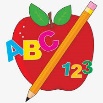 Week Beginning: 29th January 2024Here is a guide to help you for this week.  You can choose how to organise your tasks to suit what works for you.  Please bring book bags to school every day.  Remember to have lots of fun!  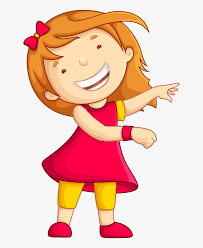 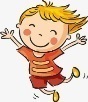 Primary 2 Homework   Week Beginning: 29th January 2024Here is a guide to help you for this week.  You can choose how to organise your tasks to suit what works for you.  Here is a guide to help you for this week.  You can choose how to organise your tasks to suit what works for you.  Please bring book bags to school every day.  *Your child can use their homework jotter for any writing they do.Remember to have lots of fun!  LiteracyNumeracyPhonics Each week your child will get new letters in the form of milk bottle lids.  Vowels are red and consonants are blue.  They need to know the letter sound, name and write the letter correctly.   They should try to make, read and write words with the sounds in their book bag.  This is called blending and can be quite tricky to begin with.   New sounds this week – j  v  The letters that should be in their book bag are – Group 1 - a t s i  n  pGroup 2 – m  r d e c kGroup 3 – g  l   f o  b uGroup 4 – h  w  j  v  The focus is to blend the letters to read and write words.  Most children should be able to make three letter words but if your child needs a challenge try four/five letter words that can be sounded out.  Eg spit, pant, stamp, mint, mist.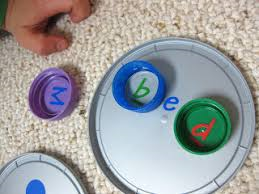 Below is a video below for you to watch to help support your child with blending. https://watchkin.com/ce7676932f Numbers to 20We have been working on numbers to 20.  The children should be able to count forwards and backwards and recognise all numbers and number names to 20.  Try asking your child to find the number one more than or one less than.  Give them two numbers and ask them what one is smaller and what one is larger.Click on the link below to explore numbers to 20.https://www.topmarks.co.uk/learning-to-count/todays-number-up-to-20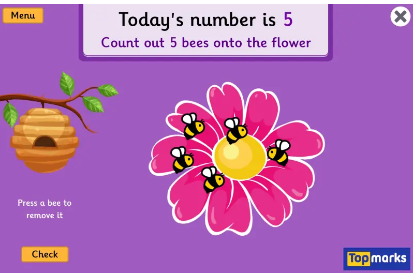 Common WordsWe have now moved onto Group 4 words.  This week’s words are –                                                           have   just  toAs we start the new year most children are confident in reading Groups 1 to 3.  They are still finding it a bit tricky to spell these words. This week’s homework is to practise spelling the words written in purple.As we start the new year most children are confident in reading Groups 1 to 3.  They are still finding it a bit tricky to spell these words. This week’s homework is to practise spelling the words written in purple.Words the children should now know –  Group 1 – a  at  the  I  is  it an  and  in  Group 2 – am  as  me  did he  we  my  can  into  Group 3 – go  got  get  if   for   on    be   but   you     Group 4 – was  went  his*Group 3 word wall is in your child’s book bag.ReadingYour child may bring a reading book home.  Please encourage them to point to the words as they read.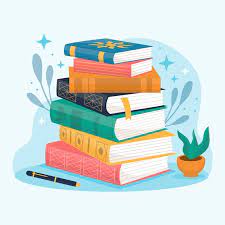 LiteracyNumeracyJoined PhonemesThis week practise the two joined phonemes that sound the same - igh and y.Say different igh/y words to your child, mixing them up. Your child should then write them down.  This will help them to practise whether it is igh or y.For example – sigh, fly, might, flight, myself, light, etc.The joined phonemes your child should know are –Group 1 – ay, ea (as in leaf), ow (as in snow)Group 2 – ue (as in oo and you sounds), aw, oiGroup 3 – au, ew, ow (as in owl), ouGroup 4 – igh, y (as in cry)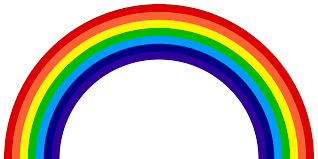 Addition to 20The children are exploring new strategies for addition to 20 – adding 10 to units (eg. 10+4, 8+10)   -adding units to a teen number (eg. 12+2, 15+3,   13+6).Click on the link below for your child to play a game where they need to use their strategies mentally.https://www.arcademics.com/games/alien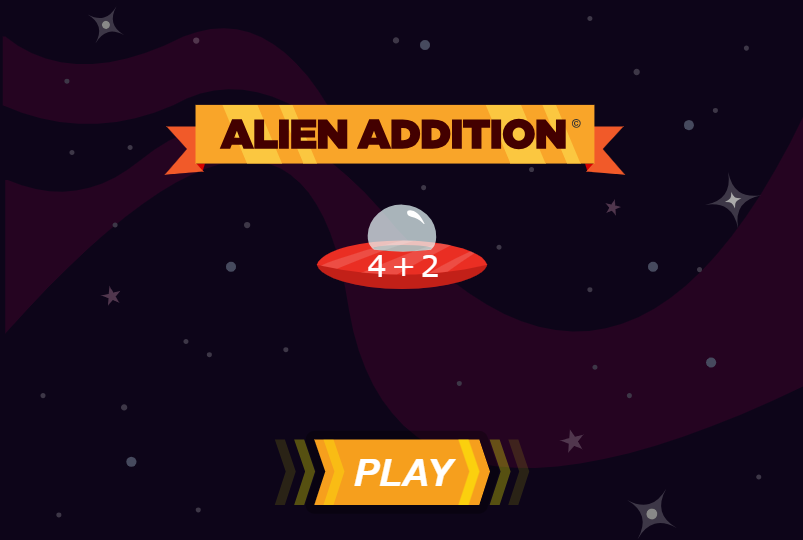 Common WordsThis week we are concentrating on the spelling of common words.  Practise spelling Group 1 common wordsGroup 1 words -  day  away  always  today  each  ask  year  eat  yellow  grow  again  foodTry the ‘Look, cover, write and check’ method – Copy the word, cover it and write it again without looking, then check it.  If you did not get it quite right, try it again.Group 2 words – blue best number other  very  took  fast  there  then  some  their  lastGroup 3 words – because   week   keep   when  what  many  soon  book  how  where  now  too  round  found  wish  menGroup 4 words – who   after   hand   right   fly   bring   Mr.  two 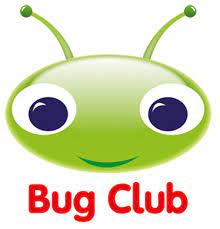 Your child will get their books home in their book bag when they have completed them in class.